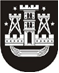 KLAIPĖDOS MIESTO SAVIVALDYBĖS TARYBASPRENDIMASDĖL viešųjų tualetų IR DUŠŲ paslaugos teikimo KAINOS patvirtinimo2018 m. liepos 26 d. Nr. T2-167KlaipėdaVadovaudamasi Lietuvos Respublikos vietos savivaldos įstatymo 16 straipsnio 2 dalies 37 punktu ir 18 straipsnio 1 dalimi, Klaipėdos miesto savivaldybės taryba nusprendžia:1. Patvirtinti viešųjų tualetų ir dušų, priklausančių Klaipėdos miesto savivaldybei, paslaugos teikimo kainą: tualeto – 0,30 Eur, dušo – 1,50 Eur.2. Pripažinti netekusiais galios:2.1. Klaipėdos miesto savivaldybės tarybos 2004 m. birželio 23 d. sprendimą Nr. 1-274 „Dėl viešojo tualeto Kopų g. 1A, Melnragėje, paslaugų teikimo tarifų nustatymo“ su visais pakeitimais ir papildymais;2.2. Klaipėdos miesto savivaldybės tarybos 2014 m. spalio 23 d. sprendimą Nr. T2-272 „Dėl viešųjų konteinerinių tualetų paslaugos teikimo tarifo patvirtinimo“.3. Skelbti šį sprendimą Teisės aktų registre ir Klaipėdos miesto savivaldybės interneto svetainėje.Savivaldybės mero pavaduotojaJudita Simonavičiūtė